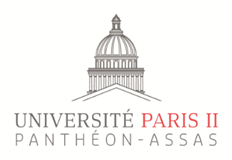 Magistère Banque FinanceUniversité Paris Panthéon-AssasDossier de candidature - Année universitaire 2020/2021Le dossier est à renvoyer en format .pdf par mail avant le : 28 mai 2020 à l’adresse suivante : maylis.gaudin@u-paris2.fravec pour objet du mail : Candidature MBF 1 ou MBF2 ou MBF3 – NOM Vous recevrez un accusé de réception.	Documents à joindre au dossier, en format électronique :Attestations de réussite et relevés de notes disponibles de tous les diplômes revendiqués Candidature MBF 1 : baccalauréat, L1, L2. Candidature MBF 2 : baccalauréat, L1, L2, et L3, diplômes de Grandes écoles.Candidature M2/MBF3 : baccalauréat, L1, L2, et L3, diplômes de Grandes écoles et M1.Un curriculum vitae. Une lettre de motivation. 2 lettres de recommandation (facultatives mais fortement recommandées).Processus de candidatureEn raison de l’épidémie de Covid-19, le concours d’entrée est annulé cette année.Vous serez informé.e par mail le 12 juin 2020 de votre admissibilité à passer les oraux d’admission.Les oraux d’admission auront lieu les 29 et 30 juin de 9h30 à 17 h. par Skype ou en présentiel, selon les recommandations sanitaires qui seront en vigueur à ce moment-là. Les résultats seront communiqués par mail le 1er juillet. Calendrier des inscriptions : du 1er au 15 juillet 2020.Candidature MBF1 (L3)    	Candidature MBF2 (M1)             Candidature MBF3 (M2)Identité du candidatNom :                                                                                                                      Prénom(s) :                                                                                                                                                                                                                                         Date de naissance (JJ/MM/AAAA) :           /        /           Lieu de naissance :                                                                                               Nationalité :                                                                                                                                   E-mail :	 	Adresse :                                                                                                                                        Code postal : 	               Ville :	 		 Téléphone (domicile) :	 			Téléphone (portable) :	 	Études suivies depuis l’obtention du BaccalauréatExpérience de stages : société, dates, durée, missions…Expérience hors stages : société, dates, durée, missions...Année universitaireNiveauIntitulé du diplômeÉtablissementMention et moyenne